Периодическое  печатное издание нормативных правовых актов Усть-Ярульского сельсовета, утвержденное решением сессии депутатов Усть-Ярульского  сельского Совета   Ирбейского района от  20.12.2005 г. за № 25Газета распространяется бесплатно.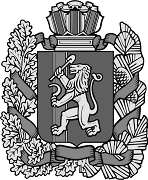 11.05.2018 № 20 (2017) Усть-Ярульский сельский Совет депутатовИрбейского района Красноярского края___________2018                                                 с. Усть-Яруль                                               №  _____О внесении изменений и дополненийв Устав Усть-Ярульского сельсоветаИрбейского района Красноярского края  В целях приведения Устава Усть-Ярульского сельсовета Ирбейского района Красноярского края в соответствие с требованиями Федерального закона от 06.10.2003 № 131-ФЗ «Об общих принципах организации местного самоуправления в Российской Федерации», руководствуясь Уставом Усть-Ярульского сельсовета Ирбейского района Красноярского края, Усть-Ярульский сельский Совет депутатов РЕШИЛ:1. Внести в Устав Усть-Ярульского сельсовета Ирбейского района Красноярского края следующие изменения:1.1. в статье 9:- подпункт 9 пункта 1 изложить в следующей редакции:«9) утверждение правил благоустройства территории сельсовета, осуществление контроля за их соблюдением, организация благоустройства территории сельсовета в соответствии с указанными правилами;»;-подпункт 20 пункта 1 исключить;1.2. в пункте 1 статьи 9.2:- подпункт 13 исключить;1.3. пункт 5 статьи 10 исключить;1.4. статью 17 изложить в следующей редакции:«Статья 17. Публичные слушания1. Для обсуждения проектов муниципальных правовых актов по вопросам местного значения с участием жителей поселения главой поселения, Советом депутатов поселения проводятся публичные слушания.1.1. Публичные слушания проводятся по инициативе населения, представительного органа муниципального образования или главы муниципального образования.Публичные слушания, проводимые по инициативе населения или представительного органа муниципального образования, назначаются представительным органом муниципального образования, а по инициативе главы муниципального образования - главой муниципального образования.2. На публичные слушания должны выноситься:1) проект устава муниципального образования, а также проект муниципального нормативного правового акта о внесении изменений и дополнений в данный устав, кроме случаев, когда в устав муниципального образования вносятся изменения в форме точного воспроизведения положений Конституции Российской Федерации, федеральных законов, устава или законов Красноярского края в целях приведения данного устава в соответствие с этими нормативными правовыми актами;2) проект местного бюджета и отчет о его исполнении;3) проект стратегии социально-экономического развития муниципального образования;4) вопросы о преобразовании поселений, за исключением случаев, если в соответствии со статьей 13 Федерального закона от 6 октября 2003 года № 131-ФЗ «Об общих принципах организации местного самоуправления в Российской Федерации» для преобразования муниципального образования требуется получение согласия населения муниципального образования, выраженного путем голосования либо на сходах граждан.3. Порядок организации и проведения публичных слушаний по проектам и вопросам, указанным в пункте 2 настоящей статьи, определяется нормативным правовым актом представительного органа и должен предусматривать заблаговременное оповещение жителей муниципального образования о времени и месте проведения публичных слушаний, заблаговременное ознакомление с проектом муниципального правового акта, другие меры, обеспечивающие участие в публичных слушаниях жителей муниципального образования, опубликование (обнародование) результатов публичных слушаний, включая мотивированное обоснование принятых решений.4. По проектам генеральных планов, проектам правил землепользования и застройки, проектам планировки территории, проектам межевания территории, проектам правил благоустройства территорий, проектам, предусматривающим внесение изменений в один из указанных утвержденных документов, проектам решений о предоставлении разрешения на условно разрешенный вид использования земельного участка или объекта капитального строительства, проектам решений о предоставлении разрешения на отклонение от предельных параметров разрешенного строительства, реконструкции объектов капитального строительства, вопросам изменения одного вида разрешенного использования земельных участков и объектов капитального строительства на другой вид такого использования при отсутствии утвержденных правил землепользования и застройки проводятся публичные слушания, порядок организации и проведения которых определяется нормативным правовым актом представительного органа с учетом положений законодательства о градостроительной деятельности.»;1.5. главу 2 дополнить статьями 21.1, 21.2 следующего содержания:«Статья 21.1. Сход граждан1. В случаях, предусмотренных Федеральным законом от 06.10.2003 № 131-ФЗ «Об общих принципах организации местного самоуправления Российской Федерации», сход граждан проводится:1) в населенном пункте по вопросу изменения границ сельсовета, в состав которого входит указанный населенный пункт, влекущего отнесение территории указанного населенного пункта к территории другого поселения (муниципального района);2) в населенном пункте, входящем в состав сельсовета, по вопросу введения и использования средств самообложения граждан на территории данного населенного пункта;3) в сельском населенном пункте по вопросу выдвижения кандидатуры старосты сельского населенного пункта, а также по вопросу досрочного прекращения полномочий старосты сельского населенного пункта.1.1. В сельском населенном пункте сход граждан также может проводиться в целях выдвижения кандидатур в состав конкурсной комиссии при проведении конкурса на замещение должности муниципальной службы в случаях, предусмотренных законодательством Российской Федерации о муниципальной службе.2. Сход граждан, предусмотренный настоящей статьей, правомочен при участии в нем более половины обладающих избирательным правом жителей населенного пункта или поселения. Решение такого схода граждан считается принятым, если за него проголосовало более половины участников схода граждан.Статья 21.2. Староста сельского населенного пункта1. Староста сельского населенного пункта (староста) – лицо, уполномоченное представлять интересы жителей населенного пункта, расположенного в поселении,во взаимоотношениях с органами местного самоуправления. Староста действует на общественных началахна принципах законности и добровольности.2. Староста назначается Советом депутатов, по представлению схода граждан сельского населенного пункта из числа лиц, проживающих на территории данного сельского населенного пункта и обладающих активным избирательным правом.Срок полномочий старосты – 2 года. 3. Старостой может быть назначен гражданин Российской Федерации, достигший возраста 18 лет, обладающий избирательным правом, постоянно проживающий в границах населенного пункта. Старостой не может быть назначено лицо:1) замещающее государственную должность, должность государственной гражданской службы, муниципальную должность или должность муниципальной службы;2) признанное судом недееспособным или ограниченно дееспособным;3) имеющее непогашенную или неснятую судимость.4. Староста для решения возложенных на него задач:1) взаимодействует с органами местного самоуправления, муниципальными предприятиями и учреждениями и иными организациями по вопросам решения вопросов местного значения в сельском населенном пункте;2) взаимодействует с населением, в том числе посредством участия в сходах, собраниях, конференциях граждан, направляет по результатам таких мероприятий обращения и предложения, в том числе оформленные в виде проектов муниципальных правовых актов, подлежащие обязательному рассмотрению органами местного самоуправления;3) информирует жителей сельского населенного пункта по вопросам организации и осуществления местного самоуправления, а также содействует в доведении до их сведения иной информации, полученной от органов местного самоуправления;4) содействует органам местного самоуправления в организации и проведении публичных слушаний, обнародовании их результатов в сельском населенном пункте.5. В ходе реализации возложенных на него задач староста:1) привлекает жителей населенного пункта к работам по благоустройству, озеленению и улучшению санитарного состояния населенного пункта, детских и спортивных площадок, поддержанию в надлежащем состоянии кладбищ, братских могил;2) содействует в реализации прав и законных интересов жителей населенного пункта путем направления в органы государственной власти и местного самоуправления заявлений, предложений и жалоб граждан;3) выяснять мнение жителей населенного пункта по проектам решений представительного органа путем их обсуждения;4) разрабатывает и вносит на рассмотрение в органы местного самоуправления предложения по программе развития населенного пункта, по организации работы учреждений здравоохранения, культуры, торговли, образования, по благоустройству населенного пункта, сохранности и надлежащего использования муниципального жилищного фонда, охраны природы, рационального использования природных ресурсов, развития фермерских (крестьянских) хозяйств;5) обращается в органы или к должностным лицам местного самоуправления во внеочередном порядке по вопросам взаимодействия органа местного самоуправления и жителей населенного пункта.6. О своей работе староста отчитывается не реже 1 раза в год на сходе граждан, проводимом на территории населенного пункта.7. Полномочия старосты прекращаются досрочно по решению представительного органа муниципального образования, в состав которого входит данный сельский населенный пункт, по представлению схода граждан сельского населенного пункта, а также в случаях, установленных пунктами 1 - 7 части 10 статьи 40 Федерального закона № 131-ФЗ «Об общих принципах организации местного самоуправления в Российской Федерации»;1.6. в пункте 1 статьи 29:- подпункт 27 исключить;- подпункт 14 изложить в следующей редакции:«14) утверждение стратегии социально-экономического развития сельсовета;»;- дополнить подпунктами 36 следующего содержания:«36) утверждение правил благоустройства территории сельсовета.»;1.7. пункт 7 статьи 33 изложить в следующей редакции:«7. Нормативные Решения, затрагивающие права, свободы и обязанности человека и гражданина, устанавливающие правовой статус организаций, учредителем которых выступает муниципальное образование, а также соглашения, заключаемые между органами местного самоуправления, вступают в силу после их официального опубликования (обнародования).»;1.8. пункт 6 статьи 34 изложить в следующей редакции:«6. Депутат должен соблюдать ограничения, запреты, исполнять  обязанности,  которые  установлены  Федеральным законом  от 25 декабря 2008 года № 273-ФЗ «О противодействии коррупции» и  другими федеральными законами.»;1.9. в пункте 1 статьи 42 слова «или не может исполнять полномочия Главы поселения» заменить словами «или временно отсутствует»; 1.10. пункт 4 статьи 44 изложить в следующей редакции:«4. Нормативные правовые акты Главы сельсовета, затрагивающие права, свободы и обязанности человека и гражданина, устанавливающие правовой статус организаций, учредителем которых выступает муниципальное образование, а также соглашения, заключаемые между органами местного самоуправления, вступают в силу после их официального опубликования (обнародования).»;1.11. подпункт 4 пункта 1 статьи 47 изложить в следующей редакции:«4) разрабатывает и выполняет стратегию социально-экономического развития сельсовета;»;1.12. подпункты 3, 4 пункта 4 статьи 47.1 изложить в следующей редакции:«3) выдача предписаний юридическому лицу, индивидуальному предпринимателю об устранении выявленных нарушений с указанием сроков их устранения и (или) о проведении мероприятий по предотвращению причинения вреда жизни, здоровью людей, вреда животным, растениям, окружающей среде, объектам культурного наследия (памятникам истории и культуры) народов Российской Федерации, безопасности государства, имуществу физических и юридических лиц, государственному или муниципальному имуществу, предупреждению возникновения чрезвычайных ситуаций природного и техногенного характера, а также других мероприятий, предусмотренных федеральными законами;4) принятие мер по контролю за устранением выявленных нарушений, их предупреждению, предотвращению возможного причинения вреда жизни, здоровью граждан, вреда животным, растениям, окружающей среде, объектам культурного наследия (памятникам истории и культуры) народов Российской Федерации, обеспечению безопасности государства, предупреждению возникновения чрезвычайных ситуаций природного и техногенного характера, а также меры по привлечению лиц, допустивших выявленные нарушения, к ответственности.»;1.13. наименование главы 8 изложить в следующей редакции:«ГЛАВА 8. ЭКОНОМИЧЕСКАЯ ОСНОВА МЕСТНОГО САМОУПРАВЛЕНИЯ»;1.14. пункт 3 статьи 57 изложить в следующей редакции:«3. Вопросы введения и использования средств самообложения граждан решаются на местном референдуме, а в случаях, предусмотренных пунктом 4.1 части 1 статьи 25.1 Федерального закона от 06.10.2003 ФЗ-131, на сходе граждан.»; 1.15. пункт 5 статьи 74 изложить в следующей редакции:«5. Изменения и дополнения, внесенные в устав и изменяющие структуру органов местного самоуправления, разграничение полномочий между органами местного самоуправления (за исключением случаев приведения устава в соответствие с федеральными законами, а также изменения полномочий, срока полномочий, порядка избрания выборных должностных лиц местного самоуправления), вступают в силу после истечения срока полномочий Совета депутатов, принявшего муниципальный правовой акт о внесении указанных изменений и дополнений в настоящий Устав.».2.Контроль за исполнением Решения возложить на главу Усть-Ярульского сельсовета М.Д. Дезиндорф.3. Настоящее Решение о внесении изменений и дополнений в Устав сельсовета подлежит официальному опубликованию (обнародованию) после его государственной регистрации и вступает в силу в день, следующий за днем официального опубликования (обнародования).Глава сельсовета обязан опубликовать (обнародовать) зарегистрированное Решение о внесении изменений и дополнений в Устав сельсовета, в течение семи дней со дня его поступления из Управления Министерства юстиции Российской Федерации по Красноярскому краю. Глава Усть-Ярульского                                                                 М.Д. Дезиндорфсельсовета      Председатель Совета депутатов	Л.Л. ПеккиПубличные слушания по обсуждению проекта решения о внесении  изменений  в Устав Усть-Ярульского сельсовета Ирбейского района Красноярского края состоятся 9 июня 2018 года в 17.00 часов в здании Усть-Ярульского сельского Дома культуры. Р Е Ш Е Н И Е (Проект)Р Е Ш Е Н И Е (Проект)Р Е Ш Е Н И Е (Проект)Р Е Ш Е Н И Е (Проект)Р Е Ш Е Н И Е (Проект)Р Е Ш Е Н И Е (Проект)Р Е Ш Е Н И Е (Проект)Р Е Ш Е Н И Е (Проект)Р Е Ш Е Н И Е (Проект)Р Е Ш Е Н И Е (Проект)